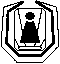 INSTITUT ZA NEONATOLOGIJU , Ul. kralja Milutina br.50Telefoni:  Direktor Instituta     3615-049  Pomoćnik direktora         3615-046Fax: 3619-045  -  E-mail: office@neonatologija.rsBroj:  3847/25     Datum: 05.01.2017.SVIM POTENCIJALNIM PONUĐAČIMA U POSTUPKU JAVNE NABAVKEMEDICINSKI I SANITETSKI POTROŠNI MATERIJALJavna nabavka u otvorenom postupku broj 9/2016Na osnovu člana 63 stav 3 Zakona o javnim nabavkama, Institut za neonatologiju kao naručilac dostavljaO  D  G  O  V  O  Rna zahtev za dodatno pojašnjenje konkursne dokumentacijeZainteresovano lice poslalo je „Zahtev za dodatnim  pojašnjenjem u vezi javne nabavke medicinskog i sanitetskog potrošnog materijala, (javna nabavka u otvorenom postupku 9/2016), objavljene na Portalu Uprave za javne nabavke i Internet stranici naručioca 09.12.2016. godine. PITANJE Molimo da nam pojasnite sledeće:Pitanje za partiju 48 ,da li se misli na 4 pakovanja po 250 integratora?Pitanje za partiju 49,  koliko ampula želite, jer različiti proizvođači imaju različita pakovanja?Pitanje za partiju 50, kakav bowie & dick je potreban A4 format, list ili gotov pripremljen  paket?ODGOVOR:Za partiju 48, misli se na 4 pakovanja po 250 integrator traka.Za partiju 49, potrebno je 200 ampula, na osnovu čega će biti izmenjena konkursna dokumentacija.Za partiju 50, misli se na list, na osnovu čega će biti izmenjena konkursna dokumentacija.   PREDSEDNIK KOMISIJE							_________________________							Mr. ph Slađana Marković Ratković